REGLEMENT INTERIEUR8 Pool RochefortaisRèglement applicable à tous les tournois AFEBAS / 8 Pool Rochefortais.INSCRIPTIONS :
 - L’inscription à chaque compétition se fera via le site dédié  www.afebas.org
 - Aucune inscription par téléphone.
 - Les joueurs devront s’inscrire sur le site dédié avant le mercredi, minuit précédent la compétition

Une majoration SYSTÉMATIQUE sera appliquée pour les compétitions dont l’inscription restera possible sur place ( ¼ d’heure avant le lancements des compétitions )
RAPPEL DES MONTANTS DES INSCRIPTIONS
 - NC/4R :   6 euros ( 10 € sur place )
 - NC/0R : 10 euros ( 15 € sur place )                                                                                                             Un démarrage décalé permet aux joueurs éliminés du NC/4R de s’inscrire au tournoi NC/0R si celui-ci n’est pas complet. L’inscription sera de 10 €
 - Vétéran NC/4R et NC/0R : 10 Euros ( 15 € sur place )
 - Open Départemental : Gratuit ( 5 € sur place ) ( Cf guide sportif sur le site www.afebas.org )

INSCRIPTION SUR PLACE
 - Grand Prix Départemental : 15 euros ( cf guide sportif r7glement dédié )
 - Féminin : 5 euros
 - Espoir : GratuitPARTICIPATION PARTERNAIRE ( Bars / Salle de billard )
Une participation sera demandée au partenaire recevant les compétitions organisé par le 8 Pool Rochefortais
 - NC Homologué AFEBAS ( voir guide sportif sur le site www.afebas.org )
 - Vétéran NC/4R Et NC/0R : Une participation à la hauteur d’ 1,5 euros par joueur ( Cette somme sera allouée à la caisse des joueurs, remise à la fin de la saison, au prorata des points marqués pendant la saison ( 3 participations minimum pour y prétendre)
 - Open départemental : Une participation à la hauteur d’ 1,5 euros par joueur ( Cette somme sera allouée aux frais de fonctionnement du 8 Pool Rochefortais)Le Bureau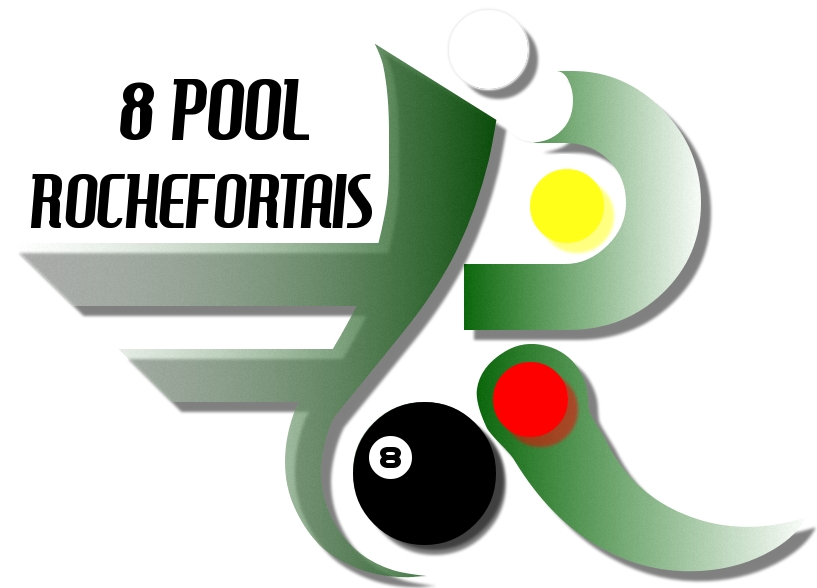 